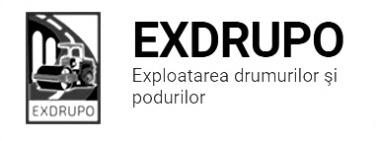 Notă informativăcu privire la lucrările de întreţinere şi salubrizare a infrastructurii rutieresect. Centru (8 muncitori): executate 06.08.2020:Salubrizarea mecanizată:str. Melestiu, str. Inculeț, str. Testimițeanu, str. Gh. Cașu, str. M. Mică, str. Suruceanu, str. T. Strișcă, str. C. Vîrnav, str. Ungureanu, str. Grenoble, str. Miorița, șos. Hîncești, str. Spicului, str. Ialoveni, Dr. Viilor.  Instalarea bordurelor: str. Testimițeanu-11bord. Instalarea zidăriilor: str. Testimițeanu-9zid.   Decapare b/a uzat: str. Testimițeanu-40m2. Săpătură manuală: str. Testimițeanu-4m3. Demolarea betonului: str. Testimițeanu-0,25m3.executate 06-07.08.2020 (în noapte):Salubrizarea mecanizată: str. Ismail, bd. D. Cantemir, bd. Negruzzi, Aleea Gării, str. Ciuflea, Viaduc, str. București, str. pușkin, str. V. Alecsandri, str. P. Halippa, șos. Hîncești, str. Gh. Asachi.Spălarea părții carosabile: bd. Șt. cel Mare, str. Ismail, bd. D. Cantemir, bd. Gagarin, bd.Negruzzi, str. București, str. V. Alecsandri, str. Ciuflea, Viaduc, str. P. Halippa, str. Grenoble, str. Miorița, str. Pușkin, str. M. Kogălniceanu. planificate 07.08.2020:Salubrizarea pasajelor subterane:  șos. Hîncești, 167; șos. Hîncești-Spicului; șos. Hîncești-Sihastrului; bd. Șt cel Mare-Negruzzi; bd. Șt. cel Mare-Ciuflea;     Amenajare pietriș: str. Testimițeanu.Decaparea b/a uzat: str. Testimițeanu.sect. Buiucani (7 muncitori): 	executate 06.08.2020:Salubrizarea mecanizată: str. Belinski, str. N. Costin, str. L. Deleanu, str. V. Alecsandri, str. 27 Martie, B. Sculeni, str. Mesager.Excavare/transportare b/a uzat:str. I. Pelivan (tr.)-10curse.Amenajare pietriș: str. I. Pelivan (tr.)-10,3m3.Instalarea zidăriilor: str. I. Pelivan (tr.)-83zid. executate 06-07.08.2020 (în noapte):Salubrizarea mecanizată: C. Ieșilor, Piața D. Cantemir, str. I. Creangă, Piața Unirii, bd. A. Iulia.Spălarea părții carosabile: str. M. Viteazul, bd. Șt. cel Mare, str. București, str. B. Bodoni, C. Ieșilor, Piața D. Cantemir.    planificate 07.08.2020:Excavare/transportare b/a uzat: str. I. Pelivan (tr.).Amenajare pietriș: str. I. Pelivan (tr.).Instalarea bordurelor: str. I. Pelivan (tr.)sect. Rîşcani (10 muncitori):executate 06.08.2020:Salubrizarea mecanizată:str. Albișoara, C. Moșilor, str. Doina, str. Ceucari, str. Socoleni, str. T. Vladimirescu, str. Florilor, str. Studenților, str. Dimo.  Excavare/transportare gunoi:str. M. Costin-2curse.   Demolarea betonului: str. M. Costin-2,3m3. Amenajare pietriș: str. M. Costin- 8,8m3.Instalarea zidăriilor: str. M. Costin-40zid. noi, 2zid. vechi.  06-07.08.2020 (în noapte):Salubrizarea mecanizată: bd. D. Cantemir, str. Ismail, str. Al. cel Bun, str. Albișoara, str. Pușkin, str. B. Bodoni, str. Ierusalim, str. C. Tănase, bd. Gr. Vieru, str. P. Rareș, str. Petricani.   planificate 07.08.2020:Instalarea bordurelor: str. N. Costin.Asfaltarea părții carosabile: str. N. Costin.sect. Botanica (7 muncitori):executate 06.08.2020:Salubrizarea mecanizată: C. Basarabiei, șos. Muncești, str. Sarmizegetusa, str. Pădurii, str. Trandafirilor, bd. C. Vodă, str. Grenoble, str. Gr. Botanică.Salubrizarea pasajelor subterane: bd. Dacia-Traian, bd. Dacia-Teilor, bd. Dacia-Aeroport, bd. Dacia-Viaduc (Sp. Nr. 1), șos. Muncești, 800.Evacuare gunoi: str. Inculeț-6curse. Amenajare pietriș: str. Inculeț-10,3m3. planificate 07.08.2020:Salubrizarea stațiilor de așteptare: șos. Muncești (13stații).Excavare/transportare gunoi: str. Inculeț.Amenajare pietriș: str. Inculeț.sect. Ciocana (8 muncitori): executate 06.08.2020:Excavare/transportare gunoi: bd. M. cel Bătrîn (aleea)-8curse.  Compactare manuală: bd. M. cel Bătrîn (aleea)-25m.l. Instalarea bordurelor: bd. M. cel Bătrîn (aleea)-7bord.  Instalarea zidăriilor: bd. M. cel Bătrîn (aleea)-68zid.   planificate 07.08.2020:Amenajare trotuarului: bd. M.cel Bătrîn.sect. OCR (15 muncitori):executate 06-07.08.2020 (în noapte):Aplicarea marcajului longitudinal: str. N. Costin-370m2.  Aplicarea marcajului (treceri pietoni):str. V. Lupu-60m2, str. Belinski-70m2, sect. Buiucani (școli)-80m2.   planificate 07.08.2020:Aplicarea marcajului longitudinal: str. M. Costin.   Aplicarea marcajului (treceri pietoni): str. Belinski, str. V. Lupu, sect. Buiucani (școli).sect. Întreținerea canalizării pluviale (4 muncitori):executate 06.08.2020:Curățirea canalizării pluviale: C. ieșilor-20buc., str. V. Lupu, 55-4buc.  Reparația canalizării pluviale: Viaduc (curățirea canalului pluvial)-3m3 dezb.beton, str. Albișoara-10m3 amenajare sol.   Spălarea rețelelor canalizării pluviale:str. Uzinelor, str. P. Înalt.   planificate 07.08.2020:Curățirea canalizării plviale: str. V. Lupu, 55.    Reparația canalizării pluviale: str. Sf. Andrei, str. Zaikin.Spălarea rețelelor canalizării pluviale: C. Ieșilor, str. V. Lupu.   sect. Specializat îninfrastructură (pavaj)(8 muncitori):executate 06.08.2020:Demontare pavaj: bd. Moscova-25m2. Săpătură manuală: bd. Moscova-1m3.  Excavare/transportare sol: bd. Moscova-54m3/6curse.  Demolarea betonului: bd. Moscova-2m3. Amenajare pavaj: bd. Moscova-96m2.   planificate 07.08.2020:Amenajarea pavajului: bd. Moscova. sect. Specializat îninfrastructură (restabilirea învelișului asfaltic) (5 muncitori):executate 06.08.2020:Lichidarea situațiilor de avariere: str. București (Spit. Urgență)-20t b/a mășcat.  Plombarea părții carosabile: Aleea Gării, 38-15m2, str. Otovasca-20m2.planificate 07.08.2020:Restabilirea săpăturilor: sect. Botanica.Măsurile întreprinse pentru prevenirea răspîndirii Covid-19:Toate unităţile de trasport sunt dezinfectate la începutul şi la sfîrşitul programului de lucru;Muncitorilor este verificată starea de sănătate de către medicul întreprinderii;Muncitorii sunt echipaţii cu:mască de protecţie;mănuşi de protecţi;dezinfectant.Inginer SP                                                         A. Bodnariuc